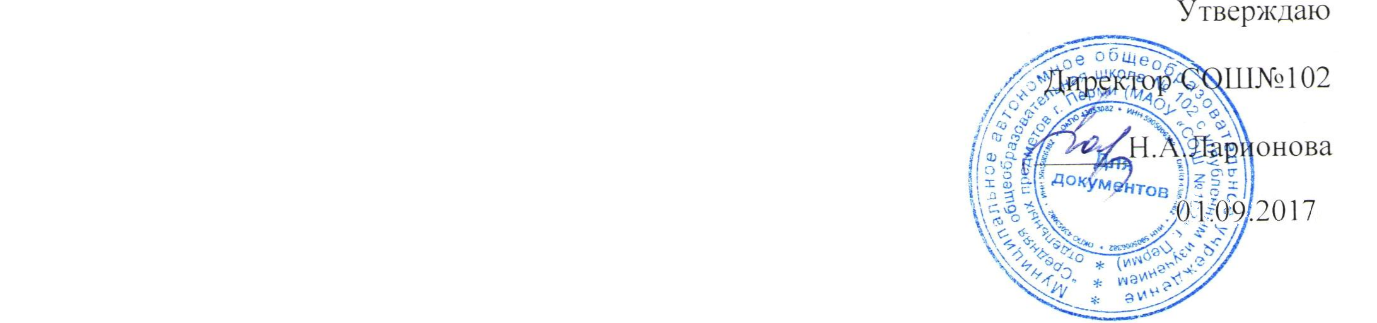 ПРОГРАММАпроизводственного контроля организации питанияв МАОУ «СОШ №102 с углублённым изучением отдельных предметов» г.Перми№Позиция   Контролирующее лицоКратность проверкиДокумент, фиксирующий результаты контрольных мероприятий1 Кадровое обеспечение пищеблока1.1 наличие профессиональной квалификации не ниже3-4 разряда у сотрудников пищеблока (пункт 14.2 )ИП Гусева А.В.При поступлениина работу /1 разв годЖурнал контроля1.2прохождение сотрудниками пищеблока профессиональной переподготовки один раз в три года (пункт 14.2 [1])ИП Гусева А.В1 раз в годЖурнал контроля1.3наличие личных медицинских книжек работников пищеблока (пункт 13.10 [1]), в которых отражено своевременное прохождение работниками пищеблока медосмотра  ИП Гусева А.ВМед.работники1 раз в годЖурнал контроля1.4своевременное прохождение гигиенической подготовки работниками пищеблока 1 раз в 2 года (пункт 13.9 [1])ИП Гусева А.ВМед.работники1 раз в годЖурнал контроля1.5осмотр работников пищеблока на наличие гнойничковых заболеваний кожи рук и открытых поверхностей тела, а также ангин, катаральных явлений верхних дыхательных путей (пункт 14.7 [1])Мед.работники школыЕжедневноФиксация в журнале контроля – 1 раз в 10днейЖурнал контроля2Приём и хранение пищевых продуктов и продовольственного сырья2.1Ежедневное ведение бракеражного журнала пищевых продуктов и продовольственного сырья [1]ИП Гусева А.ВМед.работники1 раз в месяцбракеражный журнал пищевых продуктов и продовольственн. сырья2.2Наличие всех сопроводительных документов на поступающие продукты питания: маркировка, накладная с указанием даты выработки, срока реализации, реквизитов документов удостоверяющих безопасность качества продуктов (декларация, сертификат или свидетельство гос. регистрации) (пункт 6.26 [1])*Хранение сопроводительных документов до полной реализации продуктовИП Гусева А.ВМед.работники1 раз в месяцСанитарный журнал2.3Наличие договоров на поставку продуктов питания, содержащих условия транспортировки, хранения, требования к качеству поставляемых продуктов, наличия сопроводительных документов.Предусмотрена поставка только полуфабрикатов, в том случае, если пищеблок должен работать на полуфабрикатах.ИП Гусева А.ВМед.работники1 раз в месяцСанитарный журнал2.4Соблюдение сроков реализации скоропортящихся продуктов по журналу бракеража пищевых продуктов и продовольственного сырья (пункт 8.29 [1]):наличие отметки о полной реализации продукта до конечного срока реализацииИП Гусева А.ВМед.работники1 раз в месяцСанитарный журнал2.5 Соблюдение условий хранения скоропортящихся продуктов в соответствии с требованиями сопроводительных документов, маркировки (пункт 2.10.27 [11)ИП Гусева А.ВМед.работники1 раз в месяцСанитарный журнал2.6Ежедневное ведение журнала контроля температурного режима холодильного оборудования. Соответствие показаний термометров записям в журнале.ИП Гусева А.ВМед.работники1 раз в месяцСанитарный журнал2.7Хранение сыпучих продуктов и овощей в таре на стеллажах на расстоянии не менее 15 см от пола (пункт 2.10.27 [1]) при наличии маркировочных ярлыков промышленной упаковкиИП Гусева А.Вшкола1 раз в месяцСанитарный журнал2.8Наличие пищевых продуктов, подтверждающих организацию работы пищеблока в соответствии с объемно - планировочными решениями (пункт 8.3 [1]): полуфабрикаты высокой степени готовности (котлеты и т.д.), мясо бескостное фасованное весом до 3 кг, овощи чищенные,рыба филе или потрошеная без головы.Мед.работники школы1 раз в месяцСанитарный журнал2.9Наличие в складском помещении термометра и гигрометра (пункт 4.14 Г11)ИП Гусева А.ВМед.работники1 раз в годСанитарный журнал3Оборудование и инвентарь пищеблока3.1Соблюдение использования оборудования и инвентаря в соответствии с маркировкой [1]ИП Гусева А.ВМед.работники Бракеражная комиссия 1 раз в месяцСанитарный журнал3.2Система принудительной вентиляции в рабочем состоянииИП Гусева А.ВСорокина С.П. зам.директора  по АХЧ1 раз в год кприемкеАкт обследования технологического состояния вентиляции №27 от 01.06.2017г.3.3Работа технологического и холодильного оборудования в соответствии с техническими характеристиками подтверждается актом обследования, выполненным организацией, имеющей соответствующие полномочия (пункт 4.3 [и )ИП Гусева А.ВСорокина С.П. зам.директора  по АХЧ 1 раз в год кприемкеАкт обследования технологического состояния  №27 от 01.06.2017г.3.4Столовая обеспечена (пункт 4.7, 4.8 [11): -фаянсовой, фарфоровой или стеклянной столовой посудой без сколов и трещин из расчета: два комплекта на одно посадочное место столовыми приборами из нержавеющей стали из расчета: два комплекта на одно посадочное место-столовыми приборами из нержавеющей стали из расчёта: два комплекта на одно посадочное местоИП Гусева А.ВБракеражная комиссия1 раз в кварталЖурнал контроля4Оборудование моечных4.1Имеются инструкции по применению моющих средств, применяемых в данное время (пункт 5.9 [1])ИП Гусева А.ВЧлены бракеражной комиссии1 раз в месяцЖурнал контроля4.2Металлические ванны для мытья посуды оборудованы воздушными разрывами, душевыми насадками (п.5.10(1)ИП Гусева А.ВСорокина С.П. зам.директора  по АХЧ 1 раз в год кприемкеЖурнал контроля4.3Имеются стеллажи с решетчатыми полками для просушки и хранения посуды с высотой нижней полки не менее 50 см от пола (пункт 4.6 [1]) ИП Гусева А.ВСорокина С.П. зам.директора  по АХЧ 1 раз в год кприемкеДвухсторонийд оговор приёмки – передачи оборудования4.4Мочалки, щетки для мытья посуды, ветошь после обработки сушат и хранят в промаркированной таре (пункт 5.16 (1)ИП Гусева А.ВМед.работники1 раз в месяцСанитарный журнал4.5Пищевые отходы собирают в промаркированные емкости с крышками, которые очищаются при их заполнении не более чем на 2/3. (пункт 5.20 [1])ИП Гусева А.ВМед.работники1 раз в месяцСанитарный журнал5Санитарное состояние пищеблока5.1Кухня и подсобные помещения содержатся в порядке и чистоте (пункт 5.1 [1])ИП Гусева А.ВМед.работник Члены бракеражной комиссииЕжедневноФиксация в журнале контроля1 раз в месяцЖурнал контроля5.2 Обработка технологического оборудования проводится по мере его загрязнения (пункт 5.14 [1]) ИП Гусева А.В Мед.работникиЕжедневноФиксация в журнале контроля1 раз в месяцЖурнал контроля5.3Соблюдается график проведения генеральных уборок (пункт 5.18 [ 1 ]) ИП Гусева А.В.1 раз в месяцГрафик проведения генеральных уборок5.4Заключен договор на проведение дезинсекции, дератизации (пункт 2.2.13 [2]) работы по дезинсекции, дератизации проводятся(п.5.21,5.22(1)ИП Гусева А.ВСорокина С.П. зам.директора  по АХЧ 1 раз в кварталДоговор№ 10И от 1января 2017г. с «Дезцентром Пермь».Акты проверок5.5Уборочный инвентарь промаркирован и хранится в специально отведенном месте (пункт 5.21, 5.22 [1]) ИП Гусева А.ВМед.работники по АХЧ1 раз в месяцЖурнал контроля5.6Рабочая одежда сотрудников пищеблока содержится в чистоте и порядке. Наличие достаточного количества комплектов рабочей одежды.ИП Гусева А.ВМед.работники1 раз в кварталСанитарный журнал6Paцион  питания6.1Имеется примерное 12-дневного меню, согласованное Управлением Роспотребнадзора По Пермскому краю не позднее 01 октября 2008 г., согласованное руководителем учреждения (пункт6.5 ГП)ИП Гусева А.В.Зорина  С.В.,Матвеева Н.В.,  1 раз в годРазмещение на сайте школы. Представление Учредителю6.2Предоставляется двухразовое питание (пункт 6.8 [1])ИП Гусева А.В Зорина   С.В.,Матвеева Н.В., медработникиЖурнал контроля6.3Блюда меню соответствуют примерному 12- дневному меню (пункт 6.22 [1]) Зорина   С.В.,Матвеева Н.В., медработники и члены комиссии по контролю за питанием1 раз в месяцЖурнал контроля6.4Завтрак состоит из закуски, горячего блюда, напитка (пункт 6.18 [1])Члены бракеражной комиссииежедневноЖурнал контроля6.5Обед состоит из закуски, первого блюда, второго блюда, напитка (пункт 6.19 [1])Члены бракеражной комиссииежедневноСанитарный журнал6.6Выходы блюд соответствуют приложению 3Бракеражная комиссия, члены комиссии по контролю за питаниеЕжедневноФиксация в журнале контроля1 раз в месяцЖурнал контроля6.7Имеются технологические карты для всех блюд ,представленных в меню (пункт 6.11 [1])Бракеражная комиссия, Ежедневно.Фиксация в журнале контроля1 раз в месяцЖурнал контроля6.8Осуществляется контроль правильности закладки продуктов, что подтверждается записями в соответствующем журнале (пункт 14.4 [11)Бракеражная комиссия, медработники 1 раз в две неделиЖурнал бракеража готовой продукции6.9Ежедневно ведется бракеражный журнал результатов оценки готовых блюд: выдача готовой пищи допускается только после снятия пробы, срок реализации готового блюда после снятия пробы не более 2 ч, осуществляется контроль выхода порционных блюд(пункт 14.6 [11)бракеражнаякомиссияежедневноБракеражный журнал6.10Обеспечивается хранение суточных проб в стеклянной посуде с крышками в специальном холодильнике в течение 48 часов при температуре +2- +6 градусов (пункт 2.10.24)бракеражнаякомиссия, мед. работникиЕжедневно. Фиксация в журнале контроля – 1 раз в месяцЖурнал контроля6.11В дополнительном питании отсутствуют продукты, запрещенные в детском питании (пункт 6.31 [1]): карамель, газированные напитки, непакетированные соки, салаты с майонезом, кондитерские изделияс кремомБракеражная комиссия, члены комиссии по контролю за питаниеЕжедневно Фиксация в журнале контроля – 1 раз в месяцЖурнал контроля6.12Ежедневно ведется «Ведомость контроля за рационом питания» (пункт 14.9[1])медработникиЕжедневно Фиксация  – 1 раз в 2 неделиЖурнал рационального питания6.13Осуществляется раз в 12 дней подсчет и сравнение среднесуточных значений потребления продуктов в расчете на 1 человека со среднесуточными нормами потребления (в расчете на один день на одного человека) (пункт 14.9 [1])медработники1 раз в 12 днейЖурнал рационального питания6.14Проводится дополнительная витаминизация (С- витаминизация или инстантные витаминизированные напитки)Медицинскийработникпостоянно припроведениивитаминизацииЖурнал витаминизации7Проведение визуальных и лабораторных проверок учреждениями Роспотребнадзора7.1Имеется договор с учреждениями Роспотребнадзора о проведении лабораторных и визуальных проверокИП Гусева А.ВСрокина С.П. зам.директора  по АХЧРазмещение информации на сайте школы. Представление Учредителю.7.2Имеются акты по результатам проведения лабораторно -  инструментальных исследований:микробиологические  исследования проб готовых блюд (2-3 блюда одного приёма пищи)-1 раз в квартал (4 раза в год); калорийность, выходы и соответствие химического состава блюд рецептуре -1 раз в год; микробиологические исследования 10 смывов на наличие санитарно - показательной микрофлоры (БГКП) - 1 раз в год;Исследование питьевая вода на соответствие требованиям по химическим и микробиологическим свойствам -2 раза в год (пункт 14.12,  Приложение 12 [1], пункт 2.3.14[2]) ИП Гусева А.ВСорокина С.П. зам.директора  по АХЧЗорина   С.В.,Матвеева Н.В.,в соответствии спрограммойАкты. Размещение информации на сайте школы. Представление Учредителю.7.3Имеются акты о проведении визуальных проверок Бракеражная комиссия ИП Гусева А.В2 раза в годЖурнал контроля8 Обеспечение питьевого режима8.1Обеспечивается питьевой режим в соответствии с требованиями (глава X [1]): - использование  бутилированной воды или питьевых фонтанчиков (пункт 10.2 П1) -обеспечение свободного доступа к питьевой воде в течение всего учебного дня (пункт 10.3 [1])-обеспечение достаточного количества чистой посуды (пункт 10.5 [1])-наличие промаркированных подносов для чистой и использованной посуды (пункт 10.5 [1])Медицинскийработник/ Сорокина С.П.члены комиссии по контролю за питаниеЕжедневно Фиксация в журнале контроля – 1 раз в месяцЖурнал контроля8.2Имеются документы, подтверждающие качество и безопасность бутилированной воды/ воды из  питьевых фонтанчиковМедицинскийработник/ .ИП Гусева А.ВСорокина С.П. зам.директора  по АХЧ1 раз в кварталДоговор от 22 мая 2017г.№ГА-24С «О проведении ремонта и сервисного обслуживания»(замена фильтров).Акты проверок.Договор с ООО»Новолядовский источни»к№17-8/1248 от 17 августа 2017г.